Al Responsabile dei Servizi SocialiComune di RoccapiemonteOggetto: domanda di partecipazione “soggiorno climatico per anziani anno 2021”ll/la sottoscritto/a 	               (cognome‐nome) nato/a il________________________  a 		residente in Roccapiemonte   via: 		tel 	____________Chiede di partecipare al soggiorno climatico per Anziani - Anno 2021 come da avviso pubblico.Dichiara che le sue condizioni di salute –fisiche e psichiche risultano essere buone tanto da consentirgli una totale autosufficienza.In caso di necessità contattare:il signor __________________________________________________________ relazione di parentela_______________________________________________ abitante in via __________________ n° ____ città________________________ telefono _____________________ cell.  ________________________________   Al soggiorno il sottoscritto chiede di partecipare con il coniuge signor/a________________________Allega alla presente la seguente documentazioneCopia carta d’identità del richiedenteCopia certificato ISEELiberatoriaCertificato medico (da consegnare una settimana prima della partenza).Autorizzo al trattamento dei dati ai sensi del (Decreto Legislativo n. 196/2003 DGPR approvato con regolamento UE n. 679/2016).SiNoRoccapiemonte__________________In fede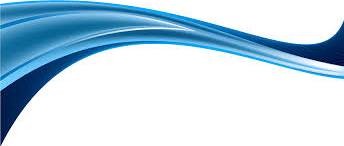 